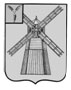 АДМИНИСТРАЦИЯ ПИТЕРСКОГО МУНИЦИПАЛЬНОГО РАЙОНА САРАТОВСКОЙ ОБЛАСТИР А С П О Р Я Ж Е Н И Еот 19 октября 2021 года №175-рс. ПитеркаОб отмене режима повышенной готовности на территории Нивского муниципального образования Питерского муниципального района, Орошаемого муниципального образования Питерского муниципального районаВ соответствии с Федеральным законом от 21 декабря 1994 года №68-ФЗ «О защите населения и территорий от чрезвычайных ситуаций природного и техногенного характера», постановлением Правительства Российской Федерации от 30 декабря 2003 года №794 «О единой государственной системе предупреждения и ликвидации чрезвычайных ситуаций», постановлением Правительства Российской Федерации от 21 мая 2007 года №304 «О классификации чрезвычайных ситуаций природного и техногенного характера», Законом Саратовской области от 28 февраля 2005 года №21-ЗСО «О защите населения и территорий Саратовской области от чрезвычайных ситуаций природного и техногенного характера», протоколом комиссии по предупреждению и ликвидации чрезвычайных ситуаций и обеспечению пожарной безопасности администрации Питерского муниципального района от 28 октября 2021 года №17, в связи со стабилизацией обстановки на территории Нивского муниципального образования Питерского муниципального района, Орошаемого муниципального образования Питерского муниципального района связанной с маловодьем в водоемах, руководствуясь Уставом Питерского муниципального района:Отменить режим повышенной готовности на территории Нивского муниципального образования Питерского муниципального района, Орошаемого муниципального образования Питерского муниципального района в связи со стабилизацией обстановки, связанной с маловодьем в водоемах.Признать утратившим силу распоряжение администрации Питерского муниципального района от 10 сентября 2021 года №154-р «О внесении дополнений в распоряжение администрации Питерского муниципального района от 27 марта 2020 года №56-р».Настоящее распоряжение вступает в силу с момента опубликования на официальном сайте администрации Питерского муниципального района Саратовской области в информационно-телекоммуникационной сети «Интернет» по адресу: http://питерка.рф/.Контроль за исполнением настоящего распоряжения возложить на первого заместителя главы администрации Питерского муниципального района.Глава муниципального района                                                                А.А. Рябов